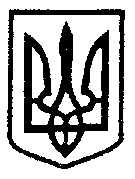 МІНІСТЕРСТВО ОСВІТИ І НАУКИ УКРАЇНИНАКАЗм. Київ19. 06. 2017р.									№   871Про затвердження Правил проведенняXVІ Всеукраїнського студентськоготурніру фізиківВідповідно до пункту 3 розділу ІІІ Положення про студентські професійні творчі конкурси, турніри, затвердженого наказом Міністерства освіти і науки України від 27.09.2016 № 1150, зареєстрованого у Міністерстві юстиції України 13.10.2016 за № 1358/29488, та  наказу Міністерства освіти і науки України від 24.05.2017 № 739 «Про проведення XVІ Всеукраїнського студентського турніру фізиків» НАКАЗУЮ:1. Затвердити Правила проведення XVІ Всеукраїнського студентського турніру фізиків (далі – Правила проведення),  що додаються.2. Організаційному комітету ознайомити учасників з Правилами проведення турніру.3. Контроль за  виконанням цього наказу покласти на першого заступника Міністра Ковтунця В.В. ЗатвердженоНаказ Міністерства освітиі науки Українивід 19.06.2017 №  _871ПРАВИЛА ПРОВЕДЕННЯ XVІ ВСЕУКРАЇНСЬКОГО СТУДЕНТСЬКОГО ТУРНІРУ ФІЗИКІВВсеукраїнський студентський турнір фізиків (далі – ВСТФ, Турнір) – командне творче змагання серед студентів вищих навчальних закладів, спрямоване на розвиток та реалізацію їх здібностей шляхом вирішення складних наукових задач та захист їх у науковій дискусії – фізичних боях (фізбоях).1. Загальні положення . Кількість етапів, їх тривалістьТурнір проводиться у два етапи:І етап – вересень-листопад  у вищих навчальних закладах;  II етап  –  з 01 грудня по 05 грудня у Національному технічному університеті України «Київський політехнічний інститут імені Ігоря Сікорського», який наказом Міністерства освіти і науки України від 24.05.2017 № 739 «Про проведення XVІ Всеукраїнського студентського турніру фізиків», визначений базовим вищим навчальним закладом з проведення ВСТФ. Офіційна мова ВСТФ: українська.1.2. Учасники ВСТФ         У І етапі (відбірковому) ВСТФ беруть участь  студенти вищих навчальних закладів, що в них навчаються.        У II етапі ВСТФ беруть участь команди вищих навчальних закладів України та інших держав, що стали переможцями міських, обласних та регіональних студентських турнірів фізиків, або команди, які пройшли відбірковий конкурс.1.3. Задачі для ВСТФ       Задачі, підготовлені організаційним комітетом (далі - оргкомітет) та журі ВСТФ, розсилаються до вищих навчальних закладів. Ці самі задачі використовуються для проведення І етапу ВСТФ у вищих навчальних закладах, на міських, обласних та регіональних турнірах, про терміни та результати яких повідомляється оргкомітет ВСТФ.       Оргкомітет запрошує команди студентів вищих навчальних закладів для участі у II етапі Турніру відповідно до заявки (додаток). Заявки приймаються на електронну адресу: Pavel.Nakaznoy@gmail.com.       Оргкомітетом розсилаються завдання Турніру не пізніше 10 вересня поточного навчального року. З темами Турніру можна ознайомитись на сайті Національного технічного університету України «Київський політехнічний інститут імені Ігоря Сікорського»: http://ukraine.iptnet.info/.	 21.4. Склад командиКоманда, що бере участь у II етапі ВСТФ, складається з чотирьох - шести студентів вищого навчального закладу. Персональний склад команди не може змінюватися протягом усього Турніру. Команду очолює капітан, який є офіційним представником команди під час проведення фізбоїв.Взяти   до   відома,   що  за  10 днів до  початку  ВСТФ команда студентів, яка буде  брати участь  у змаганні, обов’язково, повинна  повідомити про  прибуття. Команду може супроводжувати один або двоє керівників.1.5. Форма проведення ВСТФЗмагання проводяться у формі фізбоїв, які є науковими дискусіями на тему проблем (задач) заздалегідь підготовлених та опублікованих оргкомітетом ВСТФ.Під час Турніру проводиться:1) не менше трьох відбіркових (чвертьфінальних) фізбоїв;2) півфінальні фізбої (або додаткове коло відбіркових ігор);3) експериментальний тур для капітанів команд (за рішенням оргкомітету ВСТФ);  4) фінальний фізбій.Під час відбіркових боїв будь-які дві команди зустрічаються одна з одною не більше, ніж один раз відповідно до схеми, розробленої оргкомітетом. Порядкові номери команд у схемах визначаються жеребкуванням.2. Проведення фізбою2.1. Схема організації фізбоюУ фізбої беруть участь 3 (4) команди (залежно від загальної кількості команд). Фізбій проводиться у 3 (4) дії. У кожній дії команда виступає в одній із трьох (чотирьох) ролей: Доповідач (Д), Опонент (О) і Рецензент (Р), Спостерігач (С). У наступних діях фізбою команди міняються ролями відповідно до рольової схеми фізбою (див. таблиця 1):Ролі між командами розподіляються за результатами конкурсу капітанів чи жеребкування (на розсуд ведучого).У випадку, коли одна з команд не з’явилася на фізбій, він може проводитися в дві дії: кожна з команд по черзі виступає в ролі Доповідача та Опонента.Таблиця  1Схема проведення фізбою32.2. Виступи команд під час фізбоюДоповідач (один або два учасники команди на рівних правах) викладає хід розв'язування задачі, акцентуючи увагу слухачів на основних фізичних ідеях і висновках та виділяючи оригінальну частину розв’язку. При викладі розв’язку експериментальної задачі мають бути наведені схема установки та методика проведення вимірювань, результати та їхні похибки. Виклад теоретичної задачі має включати в себе фізичну та математичну моделі, обґрунтування їхнього вибору, опис методики проведення розрахунків та їхні результати. В обох випадках обговорюються отримані результати. За наявності в розв’язку і теоретичної, і експериментальної частин потрібно порівняти теоретичні та експериментальні результати із відповідним поясненням. Наприкінці доповіді потрібно зробити короткі висновки. Під час доповіді бажано використовувати заздалегідь виготовлені малюнки, плакати, слайди, фотографії та інші матеріали, а також демонструвати досліди, якщо задача експериментальна. Якщо в доповіді використано матеріали, запозичені із літератури, необхідно навести перелік посилань.Опонент (один учасник команди) дає характеристику змісту доповіді, звертає увагу на її позитивні сторони, а також виявляє її недоліки та помилки. Опонент звертає увагу на обґрунтованість фізичної моделі, обраної Доповідачем, її відповідність умові задачі, справедливість отриманих результатів та висновків. При цьому Опонент не повинен викладати інші можливі розв’язки задачі та демонструвати власні матеріали, що підтверджують чи спростовують результати Доповідача. Можлива лише демонстрація явища, яке слід було дослідити в цій задачі. Для такої демонстрації експериментальна установка має бути проста і зрозуміла без додаткових пояснень. Рецензент (один учасник команди) дає характеристику форми доповіді (логічність і послідовність викладення матеріалу, використання ілюстративних матеріалів, наявність демонстрацій та інше). Крім того, він має право вказати на помилки Доповідача, які не були відзначені Опонентом, та відзначити твердження Опонента, які, на його думку, є помилковими.Усі уточнюючі запитання мають стосуватися тільки виступу Доповідача. Запитання може задавати будь-який учасник команди, яка запитує у даний час. На запитання до Доповідача та Опонента відповідає один з учасників відповідної команди (з дозволу ведучого).У полеміці обговорюється розв'язок Доповідача. При цьому потрібно врахо-вувати, що полеміка повинна стосуватися розв’язку, поданого Доповідачем, і не перетворюватись у розповідь про результати, отримані Опонентом чи Рецензентом. Всім учасникам полеміки слід утримуватися від висловлювань, не пов'язаних із обговорюваною задачею, дотримуватися коректності та взаємоповаги.  4Слід також утримуватися від повторення думок, що вже звучали в попередніх виступах.Команда-Спостерігач у обговоренні задач участі не бере.2.3. Порядок виклику на доповідьУсі задачі, представлені в рамках одного фізбою, мають бути різними.У ході відбіркових фізбоїв Опонент може викликати Доповідача на будь-яку задачу, крім тієї, котра:1) виключена оргкомітетом;2) викладена Доповідачем раніше;3) опонована Опонентом раніше;4) вже викладена Опонентом.За дотриманням цього регламенту слідкують як ведучий, так і команди - учасниці фізбою. Якщо такий виклик неможливий, послідовно виключаються заборони: (г), (в), (б). Під час фізбою Доповідач може оголосити одну відмову на всі ігри і на кожній грі - три тактичні (без штрафних санкцій) відмови. Якщо в сумі тактичних відмов виходить більше трьох, то кожна наступна відмова зменшує коефіцієнт Доповідача на 0,2 (див. нижче п. 2.7).2.4. Регламент проведення фізичних боївПеред початком фізбою відбувається представлення журі та команд, після нього – конкурс капітанів (див. п. 2.1).5Протягом одного фізбою кожна команда має право взяти тайм-аут тривалістю до 1 хв. Забороняється брати тайм-аут під час виступу представника іншої команди.Упродовж фізбою члени команди не можуть консультуватися з жодною людиною, яка не є членом команди. Кожний учасник команди протягом одного фізбою може виступати не більше ніж двічі (уточнюючі запитання і відповіді на них, участь у полеміці -виступом не вважаються). При цьому всі учасники команди, які виступають під час доповіді, є доповідачами.2.5. Ведучий фізбоюЗавдання ведучого - створити умови для нормального проведення фізбою.До обов'язків ведучого входить:1) стежити за дотриманням регламенту;2) створювати умови для нормальної роботи журі (тобто стежити за поведінкою команд, оголошувати умови задач, оцінки журі тощо);3) стежити за характером запитань, контролювати, щоб вони не повторювалися;4) стежити за дискусією і припиняти її, якщо вона стає неконструктивною;Стежити за характером запитань журі (вони повинні мати характер уточнення). Визначити спосіб початкового розподілу ролей (жеребкування, конкурс капітанів тощо);5) стежити за тим, щоб поруч з командами не було осіб, які не є учасниками команд.Ведучий має право:1) зупиняти учасника, що порушує регламент проведення фізбою;2) знімати запитання, що повторюються (в тому числі запитання членів журі, що не носять характер уточнення);3) припиняти дискусію, коли вона стає неконструктивною;4) відсторонити команду від участі у фізбої, якщо вона регулярно порушує правила ВСТФ або своєю поведінкою заважає проведенню фізбою (за згодою членів журі);5) надавати, у разі потреби, додатковий час до 1 хв. для доповіді та опонування, і ще 1 хв. - за згодою членів журі;6) надавати слово керівникам команд чи глядачам (тільки після виставлення оцінок).Ведучий не має права:1) порушувати регламент проведення фізбоїв;2) перевіряти правильність висловлень учасників;3) пояснювати оцінки членів журі;4) відповідати на будь-які спірні питання, які не стосуються прав та обов'язків ведучого;5) припиняти виступ учасників до закінчення часу,  відведеного регламентом на їхній виступ;6) коментувати виступи і висловлювати свою думку;7) порушувати Правила проведення ВСТФ;8) ставити питання, що носять характер підказки.6Права та обов'язки ведучого не можуть змінюватися під час проведення ВСТФ.2.6. Оцінка виступів командПісля кожної дії журі виставляє командам оцінки з урахуванням усіх виступів членів команд Доповідача, Опонента та Рецензента, їх відповідей на запитання, участі у полеміці. При виставленні оцінок члени журі враховують наведені вище (див. п. 2.3) вимоги до доповіді, опонування та рецензування. Надалі оцінки переводяться у бали з різними коефіцієнтами для Доповідача, Опонента і Рецензента за такою схемою:	У випадку фізбою за участю лише двох команд набрана ними кількість балів додатково множиться на коефіцієнт 1,2. Команді, що не з’явилася на гру, зараховується нуль балів.Якщо в журі 5-6 осіб, то під час підрахунку балів відкидається одна найнижча оцінка, якщо 7-8 осіб - одна найнижча і одна найвища. При більшій кількості членів журі кількість оцінок, які відкидаються, дорівнює чверті чисельності журі, округленій вгору. Кількість нижніх відкинутих оцінок при цьому дорівнює кількості верхніх відкинутих оцінок або перевищує її на одиницю. Члени журі, які виставили крайні оцінки, мають обґрунтувати своє рішення.3. Особливості проведення півфіналів та фіналу3.1. Півфінальний фізбійЗа рішенням журі, дев'ять або дванадцять команд, що одержали найвищий рейтинг (TR – див. нижче п.5.1) у відбіркових фізбоях, беруть участь у півфіналі.У випадку, коли кількість команд-учасниць Турніру не перевищує 15, півфінальний фізбій за рішенням журі може бути замінений на додатковий тур відбіркових ігор (за участі усіх команд).При однаковому набраному рейтингу TR перевага при виході до півфіналу надається тій з команд, що набрала більшу кількість балів TSP (з точністю до 0,01– див. нижче п.5.1).Якщо сума кількості балів TSP команд також збігається, між ними проводиться бліц-турнір, умови якого визначає журі.Півфінальний фізбій складається з двох кіл. Ролі розподіляються між командами за результатами конкурсу капітанів або шляхом жеребкування.	Протягом півфіналу кожна команда може взяти два тайм-аути по 1 хв. (по одному в кожній половині півфінального фізбою).	Кожен гравець команди може виступити в півфінальному фізбою не більше трьох разів (зокрема, не більше двох разів у кожній його половині).73.2. Задачі півфіналуУ кожній півфінальній групі використовуються 10 задач, обумовлених оргкомітетом відповідно до рейтингового списку.Список формують учасники відповідного півфіналу. При цьому кожній задачі з повного списку команди-учасники виставляють ціле число балів від 0 до 100, таким чином, щоб сума всіх таких балів дорівнювала 100. Опонент може викликати Доповідача на кожну з цих 10 задач. Під час півфінального фізбою Доповідач може двічі відхилити виклики без штрафних санкцій. При наступних відмовах коефіцієнт, на який збільшується бал Доповідача, зменшується на 0,2.3.3. Умови участі у фіналіПереможцями півфіналу стають три (чотири) команди, які набрали найбільшу кількість балів у своїх групах. Якщо визначення переможців півфіналу за цим критерієм неможливе, враховують TR і далі TSP (див. нижче п. 5.1). Переможці півфіналу беруть участь у фіналі.У випадку, якщо півфінал замінюється на додаткове коло відбіркових ігор (див. п. 3.1), у фіналі бере участь три команди із найбільшим TR (і далі TSP) за підсумком усіх відбіркових ігор. При цьому участь у фіналі четвертої команди можлива при її відставанні від третьої команди менш ніж на 1 бал. 3.4. Проведення фіналуКожна команда-фіналіст сама обирає із загального списку задачу, яку вона буде доповідати у фіналі. У випадку, якщо кілька команд оберуть однакові задачі, право пріоритетного вибору визначається TR і далі TSP (див. нижче п. 5.1).3.5. Переоцінка доповіді в ході Турніру	Оскільки команда може виступити з доповіддю по тій самій задачі неодноразово (наприклад, у відбірковій грі, у півфіналі та в фіналі), вона може доопрацювати її. Якщо при цьому використані зауваження, отримані в ході попередніх ігор, правила наукової етики вимагають висловити подяку авторам цих зауважень.	Запозичення результатів із доповідей інших команд без відповідного посилання категорично забороняється. Виявлені факти плагіату повинні дістати відповідну оцінку з боку членів журі при виставленні оцінок.4. Організація роботи журі4.1. Склад журіЧленами журі ВСТФ можуть бути наукові, науково-педагогічні працівники вищих навчальних закладів, наукові співробітники, аспіранти тощо. Склад журі ВСТФ затверджується наказом Міністерства освіти та науки України. В роботі журі беруть участь керівники команд - учасниць турніру.Члени журі розподіляються по фізбоях головою журі, його заступником або секретарем. Члени журі повинні дотримуватися таких правил:1) керівники команд не можуть бути членами журі в групі, де виступають їх команди (за винятком фінальної гри);82) у складі журі фізбою не повинно бути представників навчальних закладів (факультетів), де навчаються студенти – члени команд-учасників даного фізбою. У випадку, коли цього уникнути не можливо (наприклад, при малій кількості команд-учасниць), кількість таких представників має бути мінімальною (за рішенням журі).Ведучі призначаються з числа членів журі з необхідним досвідом або колишніх гравців турнірів та розподіляються по фізбоях головою журі, його заступником або секретарем.Участь студентів у складі журі ВСТФ не допускається.4.2. Рекомендації для членів журіЧлени журі зобов’язані виставляти оцінки максимально об’єктивно.При оцінюванні використовується весь діапазон оцінок – від 1 до 10.При виставленні оцінок членам журі рекомендується оцінювати не лише роботу гравців, які безпосередньо виступають у ролях Доповідача, Опонента та Рецензента, але й роботу відповідних команд. Таким чином, оцінюється:основний виступ (доповідь, опонування чи рецензування);наявність та якість запитань (для команд опонентів та рецензентів);виступи Доповідача, Опонента та Рецензента в полеміці;участь команд у загальній полеміці.Рекомендується також брати до уваги коректність ведення дискусії.Всі доповіді, опонування та рецензії повинні оцінюватися з однакових позицій (в рамках однієї гри). Співвідношення оцінок за роботу всіх команд у ролях Доповідачів, Опонентів та Рецензентів повинне відбивати співвідношення між якістю роботи цих команд у відповідних ролях.Членам журі необхідно:бути доброзичливими до команд;максимально повно обґрунтовувати в своїх виступах виставлені оцінки.4.3. Оцінка доповіді	Рекомендується оцінювати зміст і форму доповіді. Для оцінки змісту доповіді орієнтовно виділяється до 7-8 балів, для оцінки її форми – відповідно до 2-3 бали.	При оцінці змісту доповіді рекомендується з’ясувати наскільки оригінальним є матеріал, викладений Доповідачем. У випадку, якщо доповідь має суто оглядовий характер, за її зміст не варто ставити більше половини від максимальної кількості балів. Нагадаємо, що відповідно до загальноприйнятих норм наукової етики використання матеріалу, отриманого іншими авторами, повинно супроводжуватися посиланнями на їхні роботи (опубліковані або розміщені в Інтернеті).	При оцінюванні змісту доповіді рекомендується брати до уваги:відповідність запропонованого розв’язку умові задачі;обґрунтованість та повноту обраної теоретичної моделі;коректність запропонованого аналітичного розв’язку;наявність числових оцінок на основі отриманих формул;інтерпретацію отриманих результатів, їх відповідність результатам експериментів (спостережень);9схему експериментальної установки та опису методики експерименту;оцінку похибки отриманих результатів.Методом розв’язання задачі може бути теоретичний розрахунок, експеримент або комп’ютерне моделювання (в ідеалі – поєднання двох або всіх трьох названих методів). Вибір методу (методів) дослідження – це право дослідника (тобто Доповідача).При виявленні фактів плагіату оцінка за доповідь повинна бути суттєво (не менш ніж удвічі) знижена.При оцінюванні форми доповіді рекомендується брати до уваги:якість презентації;відповідність презентації тексту доповіді;повноту та ясність викладення матеріалу;наявність живого експерименту (якщо це можливо);дотримання регламенту.4.4. Оцінка опонування	При оцінці виступу Опонента варто звернути увагу на те, наскільки об’єктивно дана характеристика роботі Доповідача. Важливо, наскільки повно Опонент вловив зміст доповіді, помітив та охарактеризував помилки, допущені Доповідачем, наскільки обґрунтованими є його критичні зауваження до доповіді.	Рекомендується враховувати, чи оцінив Опонент:обґрунтованість фізичної моделі, обраної Доповідачем, її відповідність умові задачі;справедливість отриманих результатів та висновків, їх відповідність результатам експериментів, спостережень, повсякденному досвіду;якість проведення та обробки результатів натурного або комп’ютерного експерименту.4.5. Оцінка рецензування	При оцінці виступу Рецензента необхідно брати до уваги:характеристику форми доповіді (логічність і послідовність викладення матеріалу, використання ілюстративних матеріалів, наявність демонстрацій та інше);чи помітив він помилки Доповідача, які не були відзначені Опонентом;чи помітив він помилки Опонента (якщо вони були);наскільки обґрунтовані його зауваження до Доповідача та Опонента.5. Підведення підсумків Турніру5.1. Залікові параметриРезультати участі у відбіркових колах ВСТФ визначаються сумарним рейтингом команди TR та сумарною кількістю набраних балів TSP.TR (сумарний рейтинг) - сума рейтингів команди за всі попередні відбіркові фізбої.TSP (загальна кількість балів) – сума SPj по всіх боях. SPj (сума балів) - сума усереднених балів команди, що займає j-те місце в цьому фізбої, помножена на відповідні коефіцієнти і округлена до однієї сотої.     10R (рейтинг) - це характеристика того, наскільки вдалим був виступ команди в цьому фізбої. Rj – рейтинг команди, що зайняла j-те місце у фізбої – визначається за допомогою таблиці:Команді, що не з’явилася на гру, зараховується нульовий рейтинг.5.2. Переможці в командній першості	Команда-переможець фіналу нагороджується дипломом І ступеня.	Інші команди-фіналісти нагороджуються дипломами ІІ ступеня, якщо їх відставання від переможця більше 1 балу. При відставанні від переможця фіналу менше 1 балу команда-фіналіст нагороджується дипломом І ступеня.Команди, що зайняли другі місця у півфіналах, нагороджуються дипломами ІІІ ступеня. Якщо кількість півфіналістів складає не більше половини від загального числа учасників, усі півфіналісти, що не вийшли до фіналу, нагороджуються дипломами ІІІ ступеня. Це стосується команд, відставання яких від переможця відповідного півфіналу складає більше 1 балу. При відставанні від переможця півфіналу менше 1 балу відповідна команда-півфіналіст нагороджується дипломом ІІ ступеня.Кількість команд, що нагороджуються дипломами І, ІІ та ІІІ ступенів (разом), не повинна перевищувати 25% від загальної кількості команд-учасниць турніру.Оргкомітет та журі Турніру можуть також встановлювати спеціальні відзнаки для команд.Команди, що порушили правила ВСТФ (зокрема, вдалися до плагіату), за рішенням журі дипломами не нагороджуються.5.3. Переможці в особистій першостіПереможець в особистій першості визначається за індивідуальним рейтингом IR, який розраховується як сума балів за виступи даного члена команди в ролі Доповідача, Опонента та Рецензента. У випадку, коли доповідачів було двоє, отримані бали рейтингу діляться навпіл.11Рейтингові бали надаються лише за виступи у відбіркових та півфінальних іграх.Оргкомітет та журі Турніру можуть також встановлювати спеціальні відзнаки для окремих учасників турніру.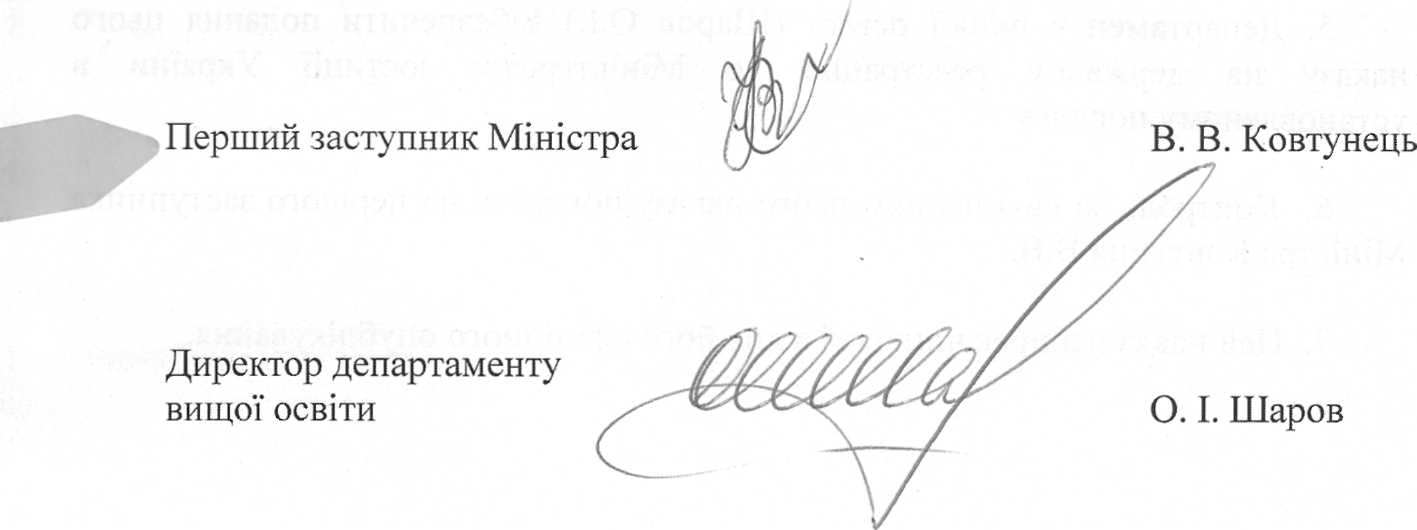   								    Додаток      							    до Правил проведення      XVІ Всеукраїнського                                                                                               студентського турніру фізиків     			                          (пункт 1.3) ЗАЯВКА на участь у XVІ Всеукраїнському студентському турнірі  фізиківПрізвище, ім’я та по батькові ___________________________________________Курс, факультет ______________________________________________________Місце навчання ______________________________________________________Телефони (мобільний, домашній) _______________________________________E-mail ______________________________________________________________Потреба у місці проживання (скільки діб)_________________________________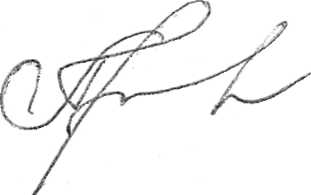              Л.М. ГриневичТрикомандний фізбійТрикомандний фізбійТрикомандний фізбійТрикомандний фізбійЧотирикомандний фізбійЧотирикомандний фізбійЧотирикомандний фізбійЧотирикомандний фізбійЧотирикомандний фізбійКомандаДіяДіяДіяКомандаДіяДіяДіяДіяКоманда123Команда12341ДРО1ДСРО2ОДР2ОДСР3РОД3РОДС4СРОДПівфінальний фізбійПівфінальний фізбійПівфінальний фізбійПівфінальний фізбійПівфінальний фізбійПівфінальний фізбійПівфінальний фізбійКомандаДіяДіяДіяДіяДіяДіяКоманда1234561ДРООРД2ОДРДОР3РОДРДО1. Опонент пропонує Доповідачеві задачу для доповіді. Доповідач приймає чи відхиляє виклик1 хв. на кожен виклик 2.Підготовка до доповідідо 5 хв. на розсуд ведучого3.Доповідь9 хв.4. Уточнюючі запитання Опонента до Доповідача та відповіді Доповідача2 хв.5. Підготовка до опонування2 хв.6. Опонування5 хв.7. Полеміка Доповідач - Опонент3 хв.8. Уточнюючі запитання Рецензента до Доповідача й Опонента, відповіді Доповідача й Опонента2 хв.9.Підготовка до рецензування1 хв.10.Рецензування3 хв.11. Полеміка Доповідач - Опонент - Рецензент5хв.12.Загальна полеміка команд5 хв.13. Заключне слово Доповідача1 хв.14. Запитання журіна розсуд ведучого15.Виставлення оцінок1 хв.16. Слово журі5 хв.17.Додаткові виступи на розсуд ведучогоДоповідачОпонентРецензентКоефіцієнт3,0 або менше2,01,0Місце команди у фізбоїМісце команди у фізбоїМісце команди у фізбоїМісце команди у фізбої1,2,3 чи 4SPj>SP1-12SP2SP1-13 чи 4SPj>SP2-13 чи 4SPjSP2-1SPj51544351>SPj36433236>SPj21322121>SPj2110В.              В.о. директора Інституту           модернізації змісту освіти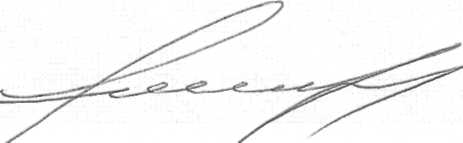         Ю.І. Завалевський